Домашнее задание по «Сольфеджио» от 07.10, 11.10, 12.10.На уроке мы познакомились со знаками альтерации. Выучите их.Диез повышает звук на полтона.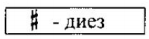 Бемоль понижает звук на полтона.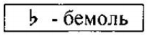 Бекар – это знак отмены действия диеза и бемоля.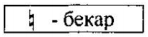 Потренируйтесь в написании диезов на линейках и между линейками нотного стана строго по образцам.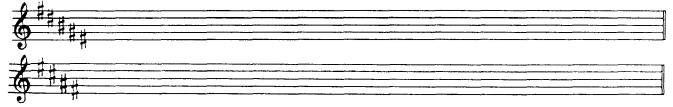 Потренируйтесь в написании бемолей на линейках и между линейками нотного стана строго по образцам. 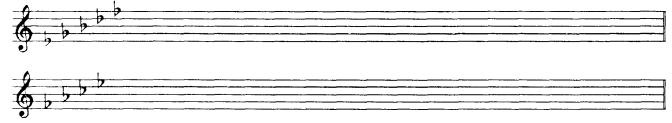 Потренируйтесь в написании бекаров на линейках и между линейками нотного стана строго по образцам. 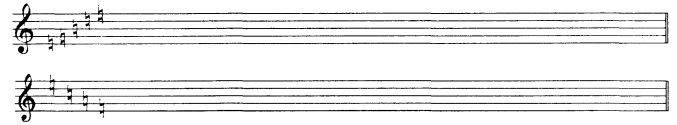 5)Напишите, какие звуки окружают данные ноты снизу и сверху. Подпишите их.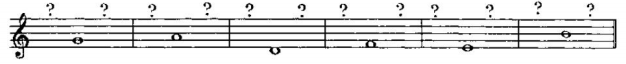 